 Poster Competition – Entry Form 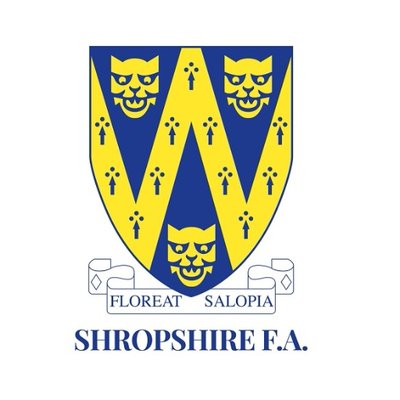 Thank you for entering our competition!Please complete this entry form and return with your poster to: By Email – eve.bailey@shropshirefa.comOr post - Eve Bailey, Shropshire FA Offices, Montgomery Waters Meadow, Oteley Road, Shrewsbury, Shropshire, SY26ST Competition Terms & Conditions Entries received after the closing date 23/03/2020 12pm, will not be acceptedOnce received, posters cannot be returned.Judges decision is final. Winners will be awarded 4 tickets to England V Andorra (Euro Qualifier) at Stoke City on Thursday 26th March, 7.45pm kick off.Winning posters will be printed and distributed to various relevant organisations for display.Winners will be notified by 23/03/20120 and details will be published on the Shropshire FA’s website. Competition terms and conditions are subject to change Important, all boxes marked with * need completingApplicant Contact Details *Surname- *First name- *Address Including Postcode-*Date of Birth-*Age-*Name of School, club  or Educational Establishment-*Town-Parent/Guardian Contact Details *Name- *Mobile No - .*Home Phone No.- *Email - Consent I agree to my child’s poster being available for use in media coverage of this competition, and if selected as a winning entry I understand that the poster will be printed and distributed to various relevant organisations for display.                        Yes/No In the event of my child winning, I understand that I will be contacted for consent prior to my child’s details being released.                                                           Yes/NoBy signing this entry form I have read and accepted the Shropshire FA Safeguarding Poster Competition Terms and Conditions.Parent/Guardian Authorisation *Name*Signature*DateFor further information please contact Eve Bailey  01743362769Details on this form will be treated as private and confidential in line with the current Data Protection Legislation